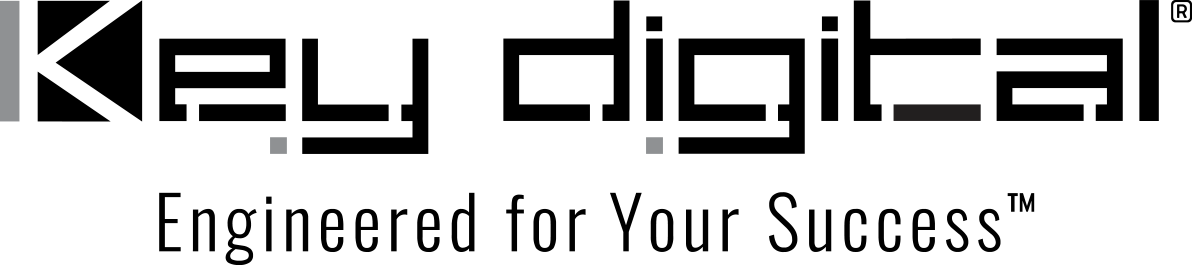 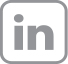 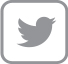 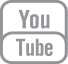 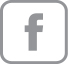 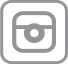 Contacts:Key DigitalMasha Lakhter, COO917.701.3238masha@keydigital.comClyne Media, Inc.Frank Wells, Senior Account Manager615.585.0597frank.wells@clynemedia.comKey Digital® presents the KD-XWPS single-gang wall box switcher/extender kit — The KD-XWPS kit pairs the newly upgraded KD-EXWPSTx-2 4K UHD single-gang power-over-CAT, HDMI/USB-C auto-switching wall plate transmitter with the KD-X444SPRx receiver —ISE, Barcelona, January 31, 2023 – Key Digital®, an award-winning developer and manufacturer of leading-edge digital video processing and video signal distribution solutions, has updated its single-gang wall box switcher-extender/transmitter solution with the introduction of the KD-XWPS 4K UHD, power-over-CAT, HDMI/USB-C auto-switching switcher/transmitter plus receiver kit.“Sometimes, a single-gang box is all that’s available in an existing infrastructure, notes DeWayne Rains, Key Digital VP of Sales. “We developed the hugely popular KD-EXWPSTx single-gang switcher in response to requests from our users facing such situations. With the new KD-XWPS, we’ve bundled the updated KD-EXWPSTx-2 with our KD-X444SPRx receiver as a packaged kit. The switcher/transmitter is PoC powered from the receiver for simple installation and the IR sensor is built into the front panel – a single CAT run is all that’s needed.” The enhanced KD-EXWPSTx-2 single-gang wall- or desktop-box-mounted switcher/transmitter can extend a 4K/18G signal up to 50 meters / 164 feet, along with relaying IR remote signals captured by the integrated IR sensor for retransmit via the KD-X444SPRx receiver to control remotely located displays and other equipment. A single front panel button allows KD-XWPS users to select between the switchers’ front panel HDMI and USB-C inputs. Or, when auto-switching is enabled, newly detected sources are automatically selected, and newly disconnected sources are switched away from. The KD-XWPS kit handles a host of protocols and interfaces, including fully licensed HDCP 2.2, 18 Gbps bandwidth support, TMDS re-clocking and signal regeneration, EDID handshake and management, and deep color support up to 4K/UHD 30Hz 4:4:4/12 bit or 60Hz 4:2:2/12 bit, with support for DTS and Dolby surround audio up to and including 6.1 streams.The KD-XWPS kit, available from stock at an MSRP of $425 (USD), is ideal for professional AV systems installations including conference rooms, huddle spaces and classrooms. Links:	Key Digital	KD-XWPS Wall Plate Switcher/Transmitter with Receiver Kit…ends 299 wordsPhoto File 1: KD-XWPS_WallPlateSwitcher-Receiver-kit.jpgPhoto Caption 1: The new Key Digital KD-XWPS kit pairs the updated KD-EXWPSTx-2 4K UHD, single-gang, power-over-CAT, HDMI/USB-C auto-switching wall plate transmitter with the KD-X444SPRx receiver for a complete switching and extension solutionAbout Key Digital:Established in 1999, Key Digital® designs and engineers intuitive digital A/V connectivity and control solutions that embody excellence. Key Digital delivers reliable, superior-quality, easily-implemented, versatile, high-performance products for corporate, education, government, house-of-worship, bar & restaurant, digital signage and residential A/V applications.  Founded by innovator Mike Tsinberg, holder of over 40 digital video and HDTV patents, Key Digital designs and engineers its products in-house at its USA headquarters in Mount Vernon, New York. The result of meticulous research, development and testing, Key Digital products showcase the company’s extensive, unparalleled technical knowledge and expertise, as well as its market-driven approach, serving as a partner to consultants, designers, and system integration firms in the A/V industry. Key Digital works as its clients’ extended engineering team, developing customized solutions for specific applications. Key Digital is an lnfoComm, CEDIA, CES, and NAHB award-winning manufacturer. Key Digital, Engineered For Your Success™For more information, visit our webpage at www.keydigital.comFollow Key Digital on social media: